Weekly News12th January 2018Dear Parents and Carers,Happy New Year! I hope you all had a wonderful Christmas. It’s great to see the children come back with such enthusiasm for their learning.The new website should be online within the next two weeks. So please bear with us as we are populating the class pages and all the information you will need. We also have a calendar feature which should help with upcoming events.Please note a date for your diary:  the next parent consultations will be the week of the 5th February. Further information to follow.Best WishesJane FraserPrimary Admissions 2018Just a reminder. Was your child born between 1/9/13 and 31/8/14? Online applications are now open for the submission of the Common Application Form. Please visit www.torbay.gov.uk. to complete the application and view the TIPS 8 booklet. The closing date for applications is the 15th January 2018.School MealsIf your child has an appointment and will be late in to school please ensure that you have ordered a school meal online or contact the office to let us know your child’s choices before 10.00 a.m. so that the kitchen can provide a meal. Thank you.Talk HomeworkSome classes will be sending home ‘Talk Homework’ during the term. This homework will be sent home prior to a writing task and it would help your child greatly if you could spend a few minutes taking part in it. Thank you.Menu ChangeINTERNATIONAL DAY 18TH JANUARYAMERICAN BEEF BURGER IN A BAPITALIAN MARGARITA PIZZACHINESE SWEET AND SOUR CHICKENCHIPSBAKED BEANSSALADENGLISH JELLY AND ICECREAMSchool AttendanceThe week ending the 20th December Class 1 topped the table with 94.6%. Our school average was 86.2%. Our school target has been set at 96%.Classes who win this trophy five times are rewarded with some form of class treat!!If your child is sick please ring on the first day of absence and every other day thereafter. As part of our safeguarding duty we will try to contact you. If we cannot speak with you we ask South West Family Values to call at your address.We do require evidence of all medical appointments. If you bring your child in to school outside of the registration periods you MUST come to the office to sign them in to school.Stars of the WeekStar Pupil Class R AshtonClass 1 EliseClass 2 AlexClass 3 DaraClass 4 FilipClass 5 Ella-MayClass 6 MahnoorStar WriterClass R OliviaClass 1 MollyClass 2 HarryClass 3 RileyClass 4 PrestonClass 5 Ollie FClass 6 ShayneStar MathematicianClass R Joseph Class 1 GeorgeClass 2 JaidenClass 3 OllieClass 4 SkylarClass 5 DexterClass 6 GiacomoWell done to them all. Diary Dates23rd January Class 3 / 4 to Mass at Holy Angels19th January Cake sale at 3.15 p.m. to raise funds for Rowcroft Hospice30th January Class 2 / 5 to Mass at Holy Angels6th February Class 1 / 6 to Mass at Holy Angels12th – 16th February Half term13th March Class 3 / 4 to Mass at Holy Angels20th March Class 2 / 5 to Mass at Holy Angels27th March Class 1 / 6 to Mass at Holy AngelsEmotional Wellbeing CourseWe are running a ‘Raising Awareness to your Child’s Emotional Wellbeing’ course for parents. It starts on Thursday 18th January (1.30 p.m. – 3.15 p.m.) If you are interested in attending please speak to Sam in the office. Thank you.Clubs 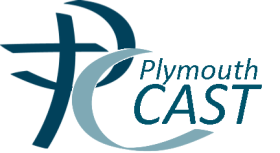 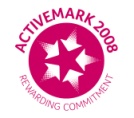 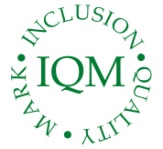 OUR LADY OF THE ANGELS CATHOLIC PRIMARY SCHOOL“You are like light for the world.” (Matthew 5 v 14)Tel: 01803 613095e-mail admin@queenswayprimary.co.uk      www.queensway-primary.torbay.sch.uk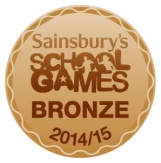 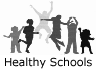 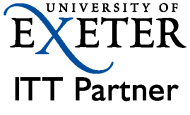 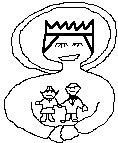 CLUBDAY / TIMEArt Club KS1Monday and Thursday-lunchtimeChess Club KS2Tuesday lunchtime‘Green Tree’ Award Class 2 onlyTuesday lunchtimeTUFITC Football clubClass 3, 4, 5 and 6Tuesday 3.15 – 4.15 p.m.Mindfulness ColouringKS2Wednesday lunchtimeFilm Club KS1Wednesday lunchtimeCivic Award Class 6Wednesday lunchtimePremier SportsmultisportAll ages 10/01/18 – 7/2/18Wednesday 3.15 – 4.15 pmChargeableOrigami KS2Thursday lunchtime Every other weekActing up ClubThursday 3.15 – 4.15 pm DonationsPremier Sports Fencing/archeryYr R, 1, 2 and 3Thursday 3.15 – 4.15 p.m.Website Editing ClubClass 5 and 6Friday lunchtimeTUFITC HandballAll agesFriday 3.15 – 4.15 p.m.